Настройкой по умолчанию для TM20K является режим блокировки. Разблокируйте фонарь перед первым использованием.РУКОВОДСТВО ПОЛЬЗОВАТЕЛЯ TM20KХарактеристикиСветодиодные лампы 19 x CREE XP-L HD с максимальной мощностью 20 000 люменМаксимальная пиковая интенсивность луча до 22 200 кд, дальность до 290 метровЛегкий, прочный и быстро остывающий корпус, изготовленный по уникальной технологии цельного литья под давлением с использованием ЧПУВстроенные литий-ионные аккумуляторные батареи 2 x 21700 (9 600 мАч)Интеллектуальная схема зарядки литий-ионных аккумуляторных батарей через порт USB-CДвусторонние тактические кнопки, специально разработанные для боевых действийСменяемое устройство STROBE READY™ (Патент № ZL201320545349.4) и настройки TurboReady™В режиме СТРОБОСКОПА используются случайным образом изменяемые частоты для усиления, вызывающего головокружение воздействияВысокоэффективный контур постоянного тока обеспечивает устойчивую работу до 13 часовКомплексное усовершенствованное регулирование температуры (Патент № ZL201510534543.6)Оптические линзы с двухсторонним стойким к механическим повреждениям покрытиемИзготовлен из алюминиевого сплава авиационного классаТвердое анодированное покрытие класса HA III для использования в оборонной промышленностиСтепень защиты от проникновения воды и пыли IP68 (с возможностью погружения на глубину до 2 метров)Ударопрочность при падении с высоты до 1 метраВозможность установки фонаря на торецСпецификацииДлина: 145,5 мм (5,73 дюйма)Диаметр головки: 50 мм (1,97 дюйма)Размеры торцевой части: 50 мм × 26 мм (1,97 дюйма × 1,02 дюйма)Вес: 422 г (14,89 унций) (с зажимом)ПриспособленияUSB-C-кабель для зарядки, чехол, ременьТехнические данныеПримечание: указанные значения измерены с использованием 2 x 21700 литий-ионного аккумулятора (3,6 В 4 800 мАч) в лабораторных условиях. При практическом применении эти данные могут отличаться по причине различного способа эксплуатации аккумуляторной батареи и условий окружающей среды.* Данные проверены без регулирования температуры.Функция зарядкиTM20K оснащен интеллектуальной системой зарядки. Зарядите аккумулятор перед первым использованием.TM20K заряжается как в обычном, так и в быстром режиме зарядки (QC). Откройте порт зарядки, как показано на рисунке, подключите к нему USB-адаптер (доступный в качестве дополнительного аксессуара) через USB-кабель.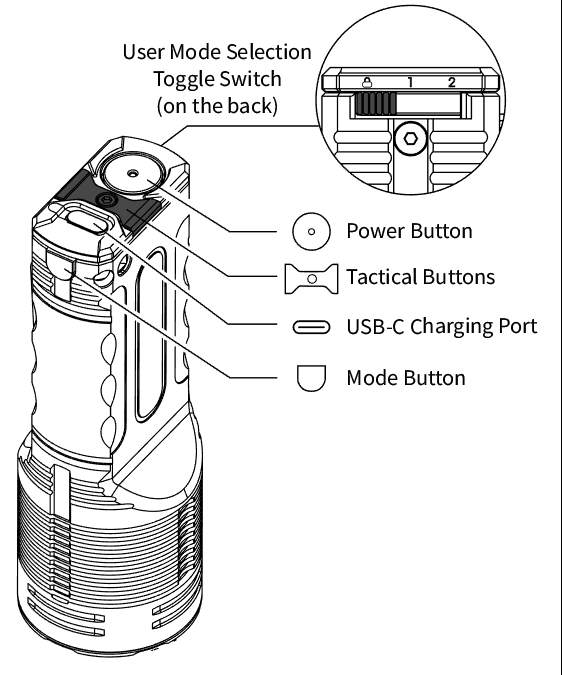 При зарядке через адаптер QC он автоматически переходит в режим QC, и индикатор питания будет быстро мигать, информируя пользователя; при зарядке через адаптер без QC индикатор питания будет мигать медленно.Когда устройство полностью зарядится, оно автоматически прекратит процесс зарядки, а индикатор станет гореть постоянно, информируя пользователя.Если фонарь включен, то при подключении зарядного кабеля он автоматически выключится. При отсоединении зарядного кабеля фонарь возвращается к ранее сохраненному уровню яркости.Время зарядки в быстром режиме (QC) составляет около 4 часов 30 минут. Время зарядки в стандартном режиме составляет около 7 часов 30 минут. (Зарядка через адаптер 5В / 2А)При полной зарядке продолжительность работы в режиме ожидания составляет около 1 года.Блокировка/разблокировкаБлокировка: (настройка по умолчанию)Переключите тумблер на значок блокировки и ожидайте в течение 2 секунд. Вы перейдете в режим блокировки.Находясь в режиме блокировки, фонарик не сможет включиться, даже если переключить тумблер на любую другую позицию. При переключении тумблера в положение «1» или «2» или нажатии любой кнопки, когда тумблер находится в положении «1» или «2», индикатор питания быстро мигнет 5 раз, уведомляя таким образом о том, что фонарь в состоянии блокировки.При переходе в режим блокировки свет фонаря выключится, если он перед этим горел.Разблокировка:1. Убедитесь, что тумблер находится на значке блокировки и фонарь заблокирован.2. Переместите тумблер в положение «1» или «2», удерживая при этом кнопку режима (Mode). Отпустите кнопку, чтобы выбрать необходимый пользовательский режим.3. Основной индикатор мигнет один раз, сообщая о том, что фонарь вышел из состояния блокировки.Выбор пользовательского режимаTM20K предоставляет доступ к двум пользовательским режимам: повседневный режим (режим 1) и тактический режим (режим 2). Сдвиньте тумблер на задней стороне, чтобы переключиться между этими двумя режимами.· Повседневный режим (режим 1): в этом пользовательском режиме доступны все уровни яркости и специальные настройки. Кнопка питания предоставляет доступ к постоянному освещению.· Тактический режим (режим 2): в этом пользовательском режиме кнопка питания обеспечивает доступ к тактическому моментальному освещению с заранее установленным уровнем яркости или специальными настройками.Примечание: TM20K может запоминать установленные настройки. При повторной активации он автоматически переходит к использованному в последний раз уровню яркости или специальному режиму.Повседневный режим (режим 1)Включение/ВыключениеВключение:	При выключенном фонаре нажмите кнопку питания, чтобы включить его.Выключение:	При включенном фонаре нажмите кнопку питания, чтобы выключить его.Уровни яркости При включенном фонаре кратковременно нажимайте на кнопку «Режим» для циклического переключения между следующими уровнями яркости: СВЕРХНИЗКИЙ – НИЗКИЙ – СРЕДНИЙ – ВЫСОКИЙ.Специальные режимы (ФОНАРЬ / ПРОЖЕКТОР)При выключенном фонаре нажмите и удерживайте переключатель режимов, чтобы переключаться между режимами ФОНАРЬ и ПРОЖЕКТОР. Отпустите кнопку чтобы выбрать необходимый специальный режим.В режиме ФОНАРЬ или ПРОЖЕКТОР кратковременно нажмите кнопку "Режим", чтобы вернуться к ранее сохраненному в памяти уровню яркости.Тактический режим (режим 2):Тактическое кратковременное освещениеПри выключенном фонаре нажмите и удерживайте кнопку питания для возврата к ранее сохраненному в памяти уровню яркости. Отпустите кнопку для выключения фонаря.Уровни яркостиКратковременно нажимайте кнопку "Режим", удерживая кнопку питания, чтобы переключаться между следующими уровнями яркости: СВЕРХНИЗКИЙ - НИЗКИЙ - СРЕДНИЙ - ВЫСОКИЙ.Настройки TurboReady™ / STROBE READY™TM20K оснащен 2 тактическими кнопками, которые выполняют ту же функцию при двусторонней активации настроек TurboReady™ / STROBE READY™. (Настройка по умолчанию - TurboReady™)Повседневный режим (режим 1): когда фонарь включен/выключен, нажмите и удерживайте любую тактическую кнопку для доступа к настройкам TURBO / STROBE. Отпустите кнопку, чтобы вернуться к предыдущему состоянию.Тактический режим (режим 2): когда фонарь выключен, нажмите и удерживайте любую тактическую кнопку для доступа к настройкам TURBO / STROBE. Отпустите кнопку для выключения фонаря.Повседневный режим (режим 1) / тактический режим (режим 2): кратковременно нажимайте кнопку "Режим", удерживая любую тактическую кнопку, для переключения между настройками TurboReady™ и STROBE READY™.Индикация питанияКогда фонарь выключен в повседневном режиме (режим 1) / тактическом режиме (режим 2), кратковременно нажмите кнопку "Режим", и индикатор питания будет мигать, показывая напряжение батареи (± 0,1 В). Например, если напряжение аккумуляторной батареи составляет 4,2 В, индикатор питания мигает 4 раза с последующей 2-секундной паузой и мигает еще 2 раза.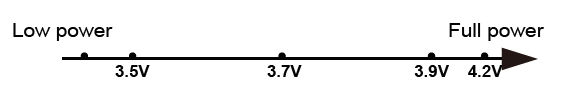 При включенном фонаре индикатор питания будет показывать оставшийся уровень заряда батареи:Если индикатор горит постоянно, уровень заряда превышает 50%;Если он медленно мигает, уровень заряда ниже 50%;Если он мигает быстро, уровень заряда ниже 10%.Примечание: Устройство необходимо зарядить, если свет стал тусклым или если фонарь перестал реагировать на нажатия кнопок из-за низкого уровня заряда.ATR (усовершенствованное регулирование температуры)Встроенная технология ATR регулирует уровень яркости TM20K в соответствии с условиями работы и окружающей среды, обеспечивая оптимальную производительность устройства.ПредупрежденияПри длительном использовании уровня яркости ТУРБО в 20 000 люмен происходит интенсивный нагрев. Во избежание перегрева и случайной поломки, НЕ активируйте уровень ТУРБО повторно, если фонарь чрезмерно нагревается и им трудно пользоваться.Во избежание несчастных случаев НЕ закрывайте головку фонаря и НЕ приближайте его к другим предметам, если он включен.НЕ погружайте нагретый фонарь в жидкость. Это может привести к необратимому повреждению фонаря из-за разницы давления воздуха внутри и снаружи корпуса.Если фонарь хранится в рюкзаке или чехле, включайте режим блокировки.ВНИМАНИЕ! Возможно опасное излучение! Не направляйте луч света в глаза! Это опасно для глаз.Изделие необходимо заряжать с использованием оригинального зарядного кабеля и адаптера 5 В/2 A или адаптера быстрой зарядки (QC).Зарядите изделие перед первым использованием.Фонарь необходимо заряжать каждые 6 месяцев, если он не используется в течение длительного времени.Батарея является встроенной и незаменяемой.Гарантийное обслуживаниеВся продукция компании NITECORE® предусматривает гарантию качества. Любое неработающее/бракованное устройство можно заменить у местного дистрибьютора/дилера в течение 15 дней после приобретения. По истечении этого срока любое неработающее/бракованное устройство NITECORE® можно бесплатно отремонтировать в течение 24 месяцев с даты приобретения. По окончании 24 месяцев вступает в силу ограниченная гарантия, распространяющаяся на стоимость работ и техническое обслуживание, но не покрывающая стоимость запасных частей и комплектующих.Гарантия аннулируется в том случае, если1. Изделие(я) повреждено(ы), либо в его(их) конструкцию внесены изменения лицами, не имеющими на то соответствующих полномочий;2. Устройство(-а) повреждено(-ы) вследствие ненадлежащего использования.Для получения актуальной информации о гарантийном обслуживании продукции NITECORE® обратитесь к местному дистрибьютору или отправьте сообщение на адрес электронной почты service@nitecore.com.※ Все изображения, тексты и заявления, содержащиеся в настоящем руководстве, могут использоваться только в справочных целях. В случае расхождения информации, содержащейся в настоящем руководстве, с информацией, представленной на сайте www.nitecore.com, компания Sysmax Innovations Co., Ltd. оставляет за собой право толковать и изменять содержание настоящего документа в любой момент времени без предварительного уведомления.ПРЕДУПРЕЖДЕНИЯПри длительном использовании уровня яркости ТУРБО в 20 000 люмен происходит интенсивный нагрев. Во избежание перегрева и случайной поломки, НЕ активируйте уровень ТУРБО повторно, если фонарь чрезмерно нагревается и им трудно пользоваться.Во избежание несчастных случаев НЕ закрывайте головку фонаря и НЕ приближайте его к другим предметам, если он включен.НЕ погружайте нагретый фонарь в жидкость. Это может привести к необратимому повреждению фонаря из-за разницы давления воздуха внутри и снаружи корпуса.ВНИМАНИЕ! Возможно опасное излучение! Не направляйте луч света в глаза! Это опасно для глаз.ТУРБОВЫСОКИЙСРЕДНИЙНИЗКИЙСВЕРХНИЗКИЙПРОЖЕКТОРФОНАРЬСТРОБОСКОПЯркость20 000 люмен3 100 люмен1 900 люмен1 050 люмен320 люмен1 200 люмен1 800 люмен20 000 люменВремя работы─*45 мин1 ч 45 мин4 ч 15 мин13 ч3 ч 30 мин2 ч─Дальность луча290 м270 м260 м190 м120 м260 м73 м─Пиковая интенсивность луча22 200 кд18 500 кд17 100 кд9 500 кд3 900 кд17 000 кд1 340 кд─Ударопрочность1 м1 м1 м1 м1 м1 м1 м1 мВлагозащищенностьIP68, 2 м (водонепроницаемость, возможность погружения в воду)IP68, 2 м (водонепроницаемость, возможность погружения в воду)IP68, 2 м (водонепроницаемость, возможность погружения в воду)IP68, 2 м (водонепроницаемость, возможность погружения в воду)IP68, 2 м (водонепроницаемость, возможность погружения в воду)IP68, 2 м (водонепроницаемость, возможность погружения в воду)IP68, 2 м (водонепроницаемость, возможность погружения в воду)IP68, 2 м (водонепроницаемость, возможность погружения в воду)User Mode Selection Toggle Switch (on the back)Тумблер выбора режима пользователя (на задней панели)PowerПитание Tactical ButtonsТактические кнопкиUSB-C Charging PortПорт зарядки USB-CMode ButtonПереключатель режимов